                                                                                             بسمه‌تعالی					          شماره: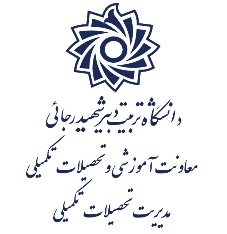 											           تاریخ:                     تأييديه انجام اصلاحات توسط اعضاي هيأت داوران حاضر در جلسه دفاع از رساله دکتریاعضاي هيأت داوران نسخة نهايي رساله خانم/آقای ... تحت عنوان " ... " را از نظر فرم و محتوی بررسي نموده و پذيرش ‌آن را براي تكميل درجه‌ دكتري تاييد مي‌كنند.* اين فرم در مورد رساله هايی است که به طور مشروط، با انجام اصلاحات مورد تأييد قرار گرفته است. لذا اين فرم پس از انجام اصلاحات تکميل و تآييد می گردد. ساختار نگارش رساله مطابق آیین‌نامه دانشگاه است و نسخه پیوست براي چاپ و صحافی تایید می‌شود.							اداره امور پایان نامه‌ها امضاء امضاءمرتبه علمینام و نام خانوادگياعضاءاستاد راهنمااستاد مشاورداور داخليداور داخلیداور خارجیداور خارجینماينده تحصيلات تکميلی